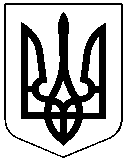 ЧЕРКАСЬКА РАЙОННА РАДАРОЗПОРЯДЖЕННЯ14.07.2023											№25Про нагородження ПочесноюГрамотою Черкаської районноїради і Черкаської районноїдержавної адміністраціїВідповідно до статті 55 Закону України "Про місцеве самоврядування в Україні", рішення районної ради від 18.02.2004 № 14-8 "Про Почесну Грамоту Черкаської районної ради і Черкаської районної державної адміністрації", враховуючи клопотання громадської організації "Патріоти рідного краю – Україна" зобов'язую: НАГОРОДИТИ Почесною Грамотою Черкаської районної ради і Черкаської районної державної адміністрації Михайлича Романа Анатолійовича, директора ТОВ "Shlosem Ukraine" за вагомий внесок у розвиток волонтерського руху, підтримку Збройних Сил України, особистий внесок у зміцнення обороноздатності та безпеки держави, активну громадянську позицію.Голова							Олександр ВАСИЛЕНКО